Прайс производимой  продукции ООО Пекарь г.Челябинск ул Пирогова ,1 тел 8-963-076-55-82,8-90-90-90-27-68 , goron@list.ruвидвесЦена за 1кг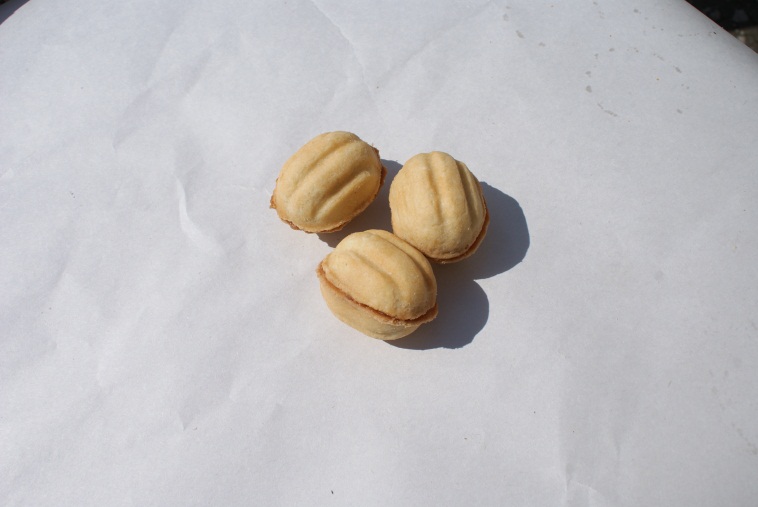 Восточные сладости мучные «Орешки со сгущенным молоком» 4 кг«Орешки ГОСТ» 2 кг96,0116,0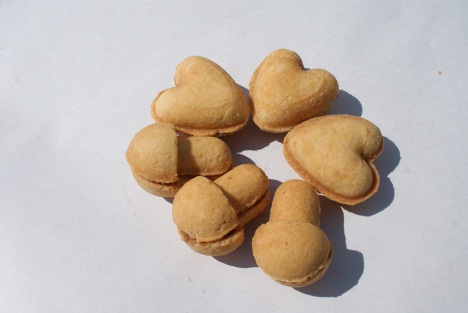 Восточные сладости мучные «Грибочки ,Сердечки Шишики со сгущенным молоком»3кг96,0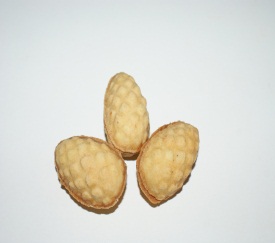 Восточные сладости мучные « Шишики со сгущенным молоком»3кг96,0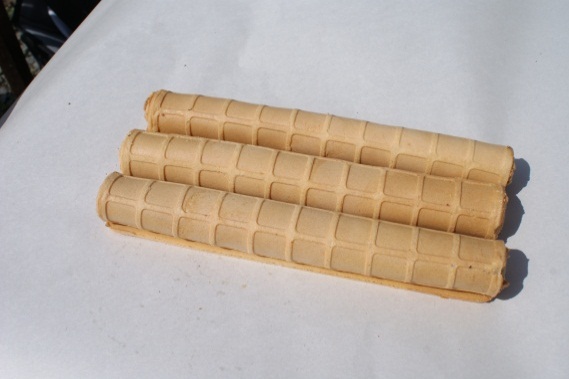 Восточные сладости мучные «Трубочка со сгущенным молоком»2 кг134,0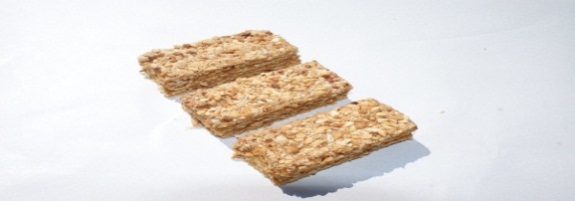 Пирожное вафельное «Шоколадка»2 кг108,0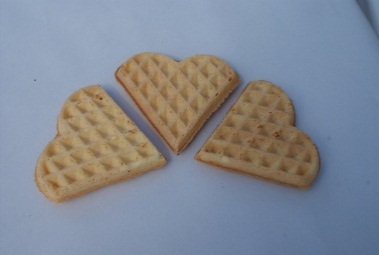 Мягкие вафли«Челябинские»ваниль,творог2 кг90,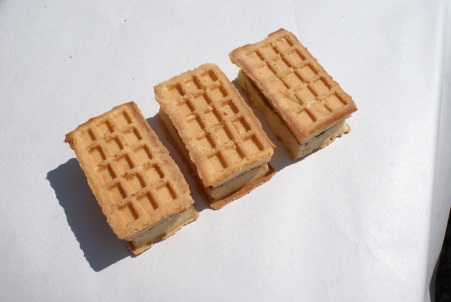 Мягкие вафлиСклейка на вареной сгущенке2 кг96,0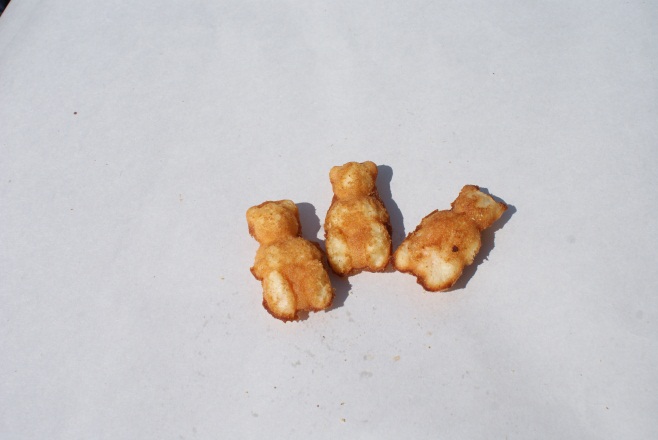 Кекс «Лесная братва»2 кг115,0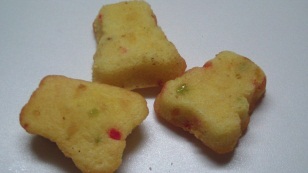 Кекс «Черепашки с цукатами» 2 кг109,0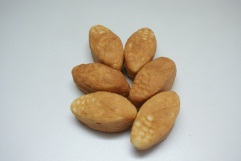 Кекс «Кукурузка»2 кг105,0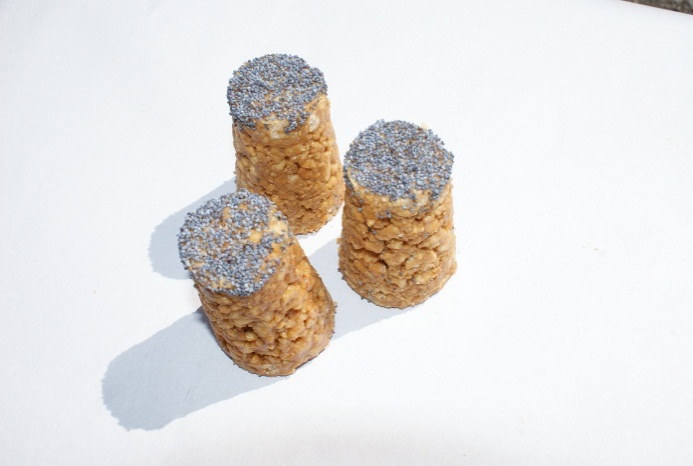 Печенье сдобное«Секрет» (муравейник)3 кг119,0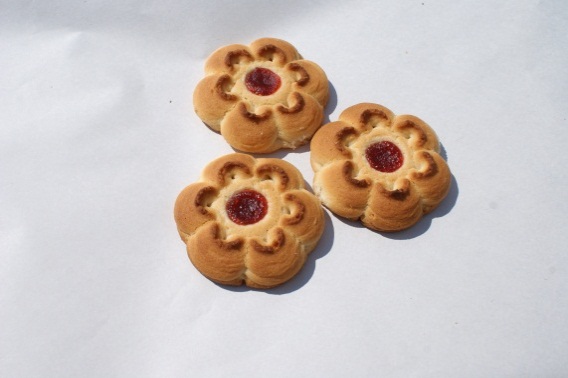 Печенье сдобное«Светик-семицветик»2 кг84,0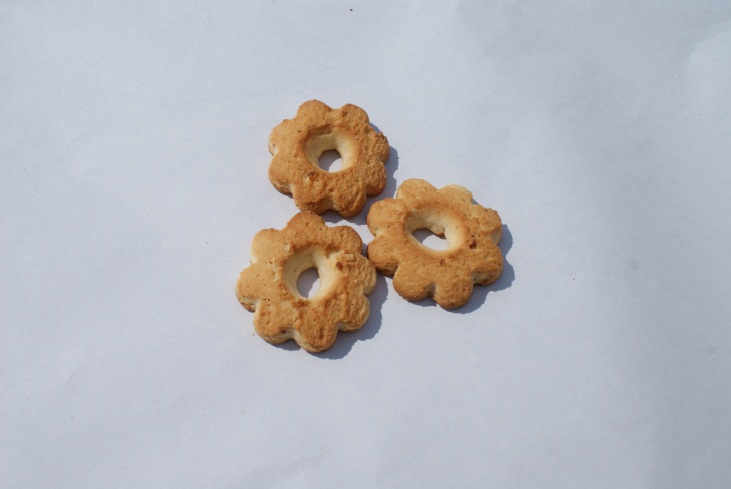 Печенье сдобное«Вкус детства» с дробленым арахисом2 кг89,0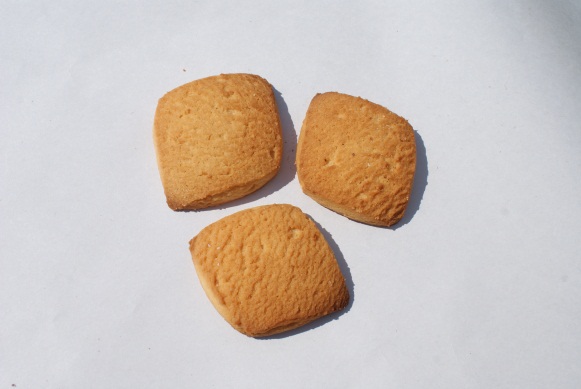 Печенье сдобное«Домашнее» со вкусом творога2 кг«Валентинка» в виде сердечка 2 кг82,0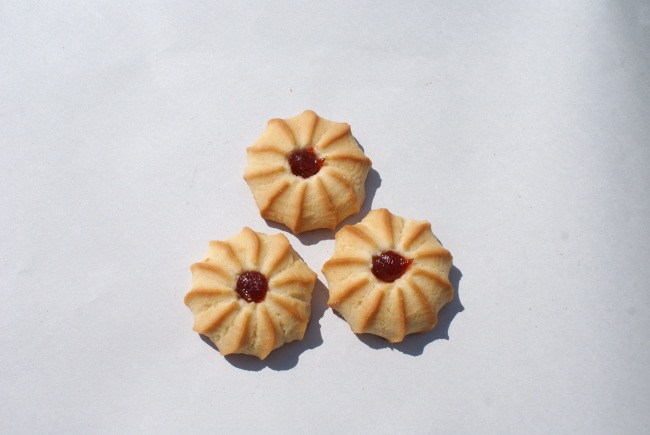 Печенье сдобное«Курабье»2 кг84,0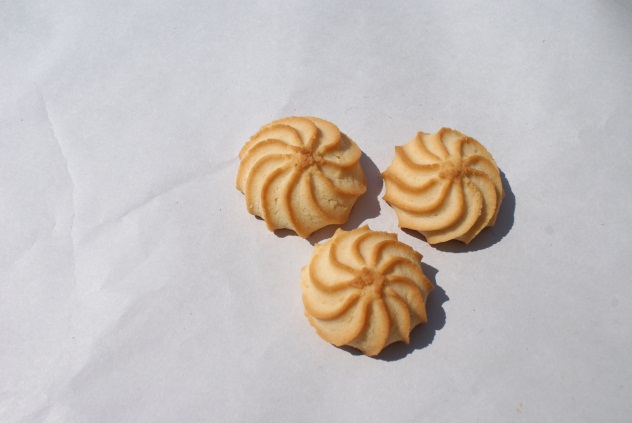 Печенье сдобное«Завиток»2 кг85,0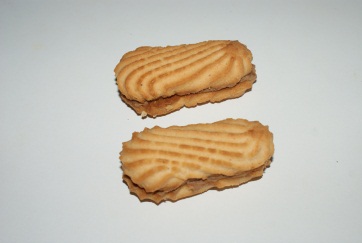 Печенье сдобное АроматноеСклейка на вареной сгущенке 2 кг96,0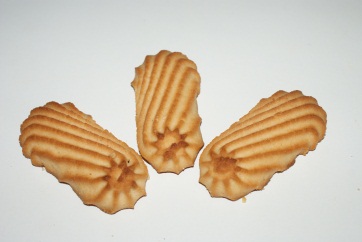 Печенье сдобноеЖемчужина 2 кг85,0